  ESOGÜ İlköğretim Bölümü Okul Öncesi Öğretmenliği Programı  Ders Bilgi Formu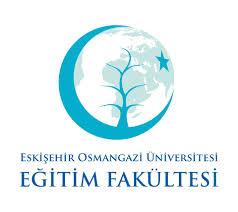 ESOGÜ Eğitim Fakültesi Temel Eğitim Bölümü Okul Öncesi Eğitimi Anabilim Dalı Programı Ders Bilgi FormuDersin Öğretim Üyesi:   İmza: 	 								Tarih: DÖNEMDERSİN KODU 171915018DERSİN ADI Çocukta Hareket Gelişimi ve EğitimiYARIYILHAFTALIK DERS SAATİHAFTALIK DERS SAATİHAFTALIK DERS SAATİHAFTALIK DERS SAATİHAFTALIK DERS SAATİHAFTALIK DERS SAATİDERSİNDERSİNDERSİNDERSİNDERSİNYARIYILTeorikTeorikUygulamaLaboratuarLaboratuarLaboratuarKredisiAKTSTÜRÜTÜRÜDİLİ 2 20 0 0 0 24ZORUNLU (X )  SEÇMELİ ( X  )ZORUNLU (X )  SEÇMELİ ( X  )TürkçeDERSİN KATEGORİSİDERSİN KATEGORİSİDERSİN KATEGORİSİDERSİN KATEGORİSİDERSİN KATEGORİSİDERSİN KATEGORİSİDERSİN KATEGORİSİDERSİN KATEGORİSİDERSİN KATEGORİSİDERSİN KATEGORİSİDERSİN KATEGORİSİDERSİN KATEGORİSİMeslek BilgisiMeslek BilgisiAlan BilgisiAlan BilgisiAlan BilgisiAlan BilgisiGenel KültürGenel KültürGenel KültürGenel KültürSeçmeliSeçmeliGenel Kültür (  )      Alan ( X)Genel Kültür (  )      Alan ( X)DEĞERLENDİRME ÖLÇÜTLERİDEĞERLENDİRME ÖLÇÜTLERİDEĞERLENDİRME ÖLÇÜTLERİDEĞERLENDİRME ÖLÇÜTLERİDEĞERLENDİRME ÖLÇÜTLERİDEĞERLENDİRME ÖLÇÜTLERİDEĞERLENDİRME ÖLÇÜTLERİDEĞERLENDİRME ÖLÇÜTLERİDEĞERLENDİRME ÖLÇÜTLERİDEĞERLENDİRME ÖLÇÜTLERİDEĞERLENDİRME ÖLÇÜTLERİDEĞERLENDİRME ÖLÇÜTLERİYARIYIL İÇİYARIYIL İÇİYARIYIL İÇİYARIYIL İÇİYARIYIL İÇİFaaliyet türüFaaliyet türüFaaliyet türüFaaliyet türüSayıSayı%YARIYIL İÇİYARIYIL İÇİYARIYIL İÇİYARIYIL İÇİYARIYIL İÇİI. Ara SınavI. Ara SınavI. Ara SınavI. Ara Sınav 1 1 40YARIYIL İÇİYARIYIL İÇİYARIYIL İÇİYARIYIL İÇİYARIYIL İÇİII. Ara SınavII. Ara SınavII. Ara SınavII. Ara SınavYARIYIL İÇİYARIYIL İÇİYARIYIL İÇİYARIYIL İÇİYARIYIL İÇİKısa SınavKısa SınavKısa SınavKısa SınavYARIYIL İÇİYARIYIL İÇİYARIYIL İÇİYARIYIL İÇİYARIYIL İÇİÖdevÖdevÖdevÖdevYARIYIL İÇİYARIYIL İÇİYARIYIL İÇİYARIYIL İÇİYARIYIL İÇİProjeProjeProjeProjeYARIYIL İÇİYARIYIL İÇİYARIYIL İÇİYARIYIL İÇİYARIYIL İÇİRaporRaporRaporRaporYARIYIL İÇİYARIYIL İÇİYARIYIL İÇİYARIYIL İÇİYARIYIL İÇİDiğer (………)Diğer (………)Diğer (………)Diğer (………)YARIYIL SONU SINAVIYARIYIL SONU SINAVIYARIYIL SONU SINAVIYARIYIL SONU SINAVIYARIYIL SONU SINAVIÖdev- ProjeÖdev- ProjeÖdev- ProjeÖdev- Proje 1 160 VARSA ÖNERİLEN ÖNKOŞUL(LAR)VARSA ÖNERİLEN ÖNKOŞUL(LAR)VARSA ÖNERİLEN ÖNKOŞUL(LAR)VARSA ÖNERİLEN ÖNKOŞUL(LAR)VARSA ÖNERİLEN ÖNKOŞUL(LAR)DERSİN KISA İÇERİĞİDERSİN KISA İÇERİĞİDERSİN KISA İÇERİĞİDERSİN KISA İÇERİĞİDERSİN KISA İÇERİĞİFiziksel etkinliklerin çocuk gelişiminde rolü, insan hareketlerinin kategorileri ve bu hareketlere uygun bireysel ve grup etkinlikleri, antrenman oyunları, bedensel etkinliklerle ilgili araç-gereç ve malzeme bilgisi ve kullanımı, araçlı oyunlar, sınıf oyunları, ritmik etkinlikler ve müzikli oyunlar (rondlar), okul öncesi dönem çocuklarına hareket eğitimi etkinliğinde yaptırılabilecek hareketler ve bunların öğretilmesinde dikkat edilmesi gereken hususlarFiziksel etkinliklerin çocuk gelişiminde rolü, insan hareketlerinin kategorileri ve bu hareketlere uygun bireysel ve grup etkinlikleri, antrenman oyunları, bedensel etkinliklerle ilgili araç-gereç ve malzeme bilgisi ve kullanımı, araçlı oyunlar, sınıf oyunları, ritmik etkinlikler ve müzikli oyunlar (rondlar), okul öncesi dönem çocuklarına hareket eğitimi etkinliğinde yaptırılabilecek hareketler ve bunların öğretilmesinde dikkat edilmesi gereken hususlarFiziksel etkinliklerin çocuk gelişiminde rolü, insan hareketlerinin kategorileri ve bu hareketlere uygun bireysel ve grup etkinlikleri, antrenman oyunları, bedensel etkinliklerle ilgili araç-gereç ve malzeme bilgisi ve kullanımı, araçlı oyunlar, sınıf oyunları, ritmik etkinlikler ve müzikli oyunlar (rondlar), okul öncesi dönem çocuklarına hareket eğitimi etkinliğinde yaptırılabilecek hareketler ve bunların öğretilmesinde dikkat edilmesi gereken hususlarFiziksel etkinliklerin çocuk gelişiminde rolü, insan hareketlerinin kategorileri ve bu hareketlere uygun bireysel ve grup etkinlikleri, antrenman oyunları, bedensel etkinliklerle ilgili araç-gereç ve malzeme bilgisi ve kullanımı, araçlı oyunlar, sınıf oyunları, ritmik etkinlikler ve müzikli oyunlar (rondlar), okul öncesi dönem çocuklarına hareket eğitimi etkinliğinde yaptırılabilecek hareketler ve bunların öğretilmesinde dikkat edilmesi gereken hususlarFiziksel etkinliklerin çocuk gelişiminde rolü, insan hareketlerinin kategorileri ve bu hareketlere uygun bireysel ve grup etkinlikleri, antrenman oyunları, bedensel etkinliklerle ilgili araç-gereç ve malzeme bilgisi ve kullanımı, araçlı oyunlar, sınıf oyunları, ritmik etkinlikler ve müzikli oyunlar (rondlar), okul öncesi dönem çocuklarına hareket eğitimi etkinliğinde yaptırılabilecek hareketler ve bunların öğretilmesinde dikkat edilmesi gereken hususlarFiziksel etkinliklerin çocuk gelişiminde rolü, insan hareketlerinin kategorileri ve bu hareketlere uygun bireysel ve grup etkinlikleri, antrenman oyunları, bedensel etkinliklerle ilgili araç-gereç ve malzeme bilgisi ve kullanımı, araçlı oyunlar, sınıf oyunları, ritmik etkinlikler ve müzikli oyunlar (rondlar), okul öncesi dönem çocuklarına hareket eğitimi etkinliğinde yaptırılabilecek hareketler ve bunların öğretilmesinde dikkat edilmesi gereken hususlarFiziksel etkinliklerin çocuk gelişiminde rolü, insan hareketlerinin kategorileri ve bu hareketlere uygun bireysel ve grup etkinlikleri, antrenman oyunları, bedensel etkinliklerle ilgili araç-gereç ve malzeme bilgisi ve kullanımı, araçlı oyunlar, sınıf oyunları, ritmik etkinlikler ve müzikli oyunlar (rondlar), okul öncesi dönem çocuklarına hareket eğitimi etkinliğinde yaptırılabilecek hareketler ve bunların öğretilmesinde dikkat edilmesi gereken hususlarDERSİN AMAÇLARI DERSİN AMAÇLARI DERSİN AMAÇLARI DERSİN AMAÇLARI DERSİN AMAÇLARI Bu dersin amacı insan hareketlerine uygun bireysel ve grup etkinlikleri düzenlemek, okul öncesi dönemde çocuklarına uygun oyun planlamak, okul öncesi dönemde yaptırılabilecek hareketleri bilmektir.Bu dersin amacı insan hareketlerine uygun bireysel ve grup etkinlikleri düzenlemek, okul öncesi dönemde çocuklarına uygun oyun planlamak, okul öncesi dönemde yaptırılabilecek hareketleri bilmektir.Bu dersin amacı insan hareketlerine uygun bireysel ve grup etkinlikleri düzenlemek, okul öncesi dönemde çocuklarına uygun oyun planlamak, okul öncesi dönemde yaptırılabilecek hareketleri bilmektir.Bu dersin amacı insan hareketlerine uygun bireysel ve grup etkinlikleri düzenlemek, okul öncesi dönemde çocuklarına uygun oyun planlamak, okul öncesi dönemde yaptırılabilecek hareketleri bilmektir.Bu dersin amacı insan hareketlerine uygun bireysel ve grup etkinlikleri düzenlemek, okul öncesi dönemde çocuklarına uygun oyun planlamak, okul öncesi dönemde yaptırılabilecek hareketleri bilmektir.Bu dersin amacı insan hareketlerine uygun bireysel ve grup etkinlikleri düzenlemek, okul öncesi dönemde çocuklarına uygun oyun planlamak, okul öncesi dönemde yaptırılabilecek hareketleri bilmektir.Bu dersin amacı insan hareketlerine uygun bireysel ve grup etkinlikleri düzenlemek, okul öncesi dönemde çocuklarına uygun oyun planlamak, okul öncesi dönemde yaptırılabilecek hareketleri bilmektir.DERSİN MESLEK EĞİTİMİNİ SAĞLAMAYA YÖNELİK KATKISIDERSİN MESLEK EĞİTİMİNİ SAĞLAMAYA YÖNELİK KATKISIDERSİN MESLEK EĞİTİMİNİ SAĞLAMAYA YÖNELİK KATKISIDERSİN MESLEK EĞİTİMİNİ SAĞLAMAYA YÖNELİK KATKISIDERSİN MESLEK EĞİTİMİNİ SAĞLAMAYA YÖNELİK KATKISIDERSİN ÖĞRENİM ÇIKTILARIDERSİN ÖĞRENİM ÇIKTILARIDERSİN ÖĞRENİM ÇIKTILARIDERSİN ÖĞRENİM ÇIKTILARIDERSİN ÖĞRENİM ÇIKTILARI1.Okul öncesi dönemde yaptırılabilecek hareketleri bilme ve uygulama. 2.Fiziksel etkinlikleri kavrama3.İnsan hareketlerine uygun bireysel ve grup etkinliklerini bilme,4.Bedensel hareketlerle ilgili kullanılabilecek araçları bilme5.Sınıf oyunlarını bilme6.Ritmik etkinlik ve müzik oyunlarını bilme. 1.Okul öncesi dönemde yaptırılabilecek hareketleri bilme ve uygulama. 2.Fiziksel etkinlikleri kavrama3.İnsan hareketlerine uygun bireysel ve grup etkinliklerini bilme,4.Bedensel hareketlerle ilgili kullanılabilecek araçları bilme5.Sınıf oyunlarını bilme6.Ritmik etkinlik ve müzik oyunlarını bilme. 1.Okul öncesi dönemde yaptırılabilecek hareketleri bilme ve uygulama. 2.Fiziksel etkinlikleri kavrama3.İnsan hareketlerine uygun bireysel ve grup etkinliklerini bilme,4.Bedensel hareketlerle ilgili kullanılabilecek araçları bilme5.Sınıf oyunlarını bilme6.Ritmik etkinlik ve müzik oyunlarını bilme. 1.Okul öncesi dönemde yaptırılabilecek hareketleri bilme ve uygulama. 2.Fiziksel etkinlikleri kavrama3.İnsan hareketlerine uygun bireysel ve grup etkinliklerini bilme,4.Bedensel hareketlerle ilgili kullanılabilecek araçları bilme5.Sınıf oyunlarını bilme6.Ritmik etkinlik ve müzik oyunlarını bilme. 1.Okul öncesi dönemde yaptırılabilecek hareketleri bilme ve uygulama. 2.Fiziksel etkinlikleri kavrama3.İnsan hareketlerine uygun bireysel ve grup etkinliklerini bilme,4.Bedensel hareketlerle ilgili kullanılabilecek araçları bilme5.Sınıf oyunlarını bilme6.Ritmik etkinlik ve müzik oyunlarını bilme. 1.Okul öncesi dönemde yaptırılabilecek hareketleri bilme ve uygulama. 2.Fiziksel etkinlikleri kavrama3.İnsan hareketlerine uygun bireysel ve grup etkinliklerini bilme,4.Bedensel hareketlerle ilgili kullanılabilecek araçları bilme5.Sınıf oyunlarını bilme6.Ritmik etkinlik ve müzik oyunlarını bilme. 1.Okul öncesi dönemde yaptırılabilecek hareketleri bilme ve uygulama. 2.Fiziksel etkinlikleri kavrama3.İnsan hareketlerine uygun bireysel ve grup etkinliklerini bilme,4.Bedensel hareketlerle ilgili kullanılabilecek araçları bilme5.Sınıf oyunlarını bilme6.Ritmik etkinlik ve müzik oyunlarını bilme. TEMEL DERS KİTABITEMEL DERS KİTABITEMEL DERS KİTABITEMEL DERS KİTABITEMEL DERS KİTABIYARDIMCI KAYNAKLARYARDIMCI KAYNAKLARYARDIMCI KAYNAKLARYARDIMCI KAYNAKLARYARDIMCI KAYNAKLARGüven. N. M. (2005) Okul öncesi ve ilköğretimde beden eğitimi. Ankara: Kök Yayıncılık.Kale, R. (2010). Okul öncesi dönemde beden eğitimi ve oyun öğretimi. Ankara: Nobel	Yayınları. İnan. M. (2003). 3-9 yaş çocukları için uygulamalı hareket eğitimi. İstanbul: Morpa Yayıncılık.Kale. R. (2003). Okul öncesi dönemde beden eğitimi ve oyun öğretimi. Nobel Yayınevi, Ankara.Güneş, A. (2010). Okullarda beden eğitimi ve oyun öğretimi. Ankara: Pegem Yayınları.Güven. N. M. (2005) Okul öncesi ve ilköğretimde beden eğitimi. Ankara: Kök Yayıncılık.Kale, R. (2010). Okul öncesi dönemde beden eğitimi ve oyun öğretimi. Ankara: Nobel	Yayınları. İnan. M. (2003). 3-9 yaş çocukları için uygulamalı hareket eğitimi. İstanbul: Morpa Yayıncılık.Kale. R. (2003). Okul öncesi dönemde beden eğitimi ve oyun öğretimi. Nobel Yayınevi, Ankara.Güneş, A. (2010). Okullarda beden eğitimi ve oyun öğretimi. Ankara: Pegem Yayınları.Güven. N. M. (2005) Okul öncesi ve ilköğretimde beden eğitimi. Ankara: Kök Yayıncılık.Kale, R. (2010). Okul öncesi dönemde beden eğitimi ve oyun öğretimi. Ankara: Nobel	Yayınları. İnan. M. (2003). 3-9 yaş çocukları için uygulamalı hareket eğitimi. İstanbul: Morpa Yayıncılık.Kale. R. (2003). Okul öncesi dönemde beden eğitimi ve oyun öğretimi. Nobel Yayınevi, Ankara.Güneş, A. (2010). Okullarda beden eğitimi ve oyun öğretimi. Ankara: Pegem Yayınları.Güven. N. M. (2005) Okul öncesi ve ilköğretimde beden eğitimi. Ankara: Kök Yayıncılık.Kale, R. (2010). Okul öncesi dönemde beden eğitimi ve oyun öğretimi. Ankara: Nobel	Yayınları. İnan. M. (2003). 3-9 yaş çocukları için uygulamalı hareket eğitimi. İstanbul: Morpa Yayıncılık.Kale. R. (2003). Okul öncesi dönemde beden eğitimi ve oyun öğretimi. Nobel Yayınevi, Ankara.Güneş, A. (2010). Okullarda beden eğitimi ve oyun öğretimi. Ankara: Pegem Yayınları.Güven. N. M. (2005) Okul öncesi ve ilköğretimde beden eğitimi. Ankara: Kök Yayıncılık.Kale, R. (2010). Okul öncesi dönemde beden eğitimi ve oyun öğretimi. Ankara: Nobel	Yayınları. İnan. M. (2003). 3-9 yaş çocukları için uygulamalı hareket eğitimi. İstanbul: Morpa Yayıncılık.Kale. R. (2003). Okul öncesi dönemde beden eğitimi ve oyun öğretimi. Nobel Yayınevi, Ankara.Güneş, A. (2010). Okullarda beden eğitimi ve oyun öğretimi. Ankara: Pegem Yayınları.Güven. N. M. (2005) Okul öncesi ve ilköğretimde beden eğitimi. Ankara: Kök Yayıncılık.Kale, R. (2010). Okul öncesi dönemde beden eğitimi ve oyun öğretimi. Ankara: Nobel	Yayınları. İnan. M. (2003). 3-9 yaş çocukları için uygulamalı hareket eğitimi. İstanbul: Morpa Yayıncılık.Kale. R. (2003). Okul öncesi dönemde beden eğitimi ve oyun öğretimi. Nobel Yayınevi, Ankara.Güneş, A. (2010). Okullarda beden eğitimi ve oyun öğretimi. Ankara: Pegem Yayınları.Güven. N. M. (2005) Okul öncesi ve ilköğretimde beden eğitimi. Ankara: Kök Yayıncılık.Kale, R. (2010). Okul öncesi dönemde beden eğitimi ve oyun öğretimi. Ankara: Nobel	Yayınları. İnan. M. (2003). 3-9 yaş çocukları için uygulamalı hareket eğitimi. İstanbul: Morpa Yayıncılık.Kale. R. (2003). Okul öncesi dönemde beden eğitimi ve oyun öğretimi. Nobel Yayınevi, Ankara.Güneş, A. (2010). Okullarda beden eğitimi ve oyun öğretimi. Ankara: Pegem Yayınları.DERSTE GEREKLİ ARAÇ VE GEREÇLERDERSTE GEREKLİ ARAÇ VE GEREÇLERDERSTE GEREKLİ ARAÇ VE GEREÇLERDERSTE GEREKLİ ARAÇ VE GEREÇLERDERSTE GEREKLİ ARAÇ VE GEREÇLER Bilgisayar, Projeksiyon  Bilgisayar, Projeksiyon  Bilgisayar, Projeksiyon  Bilgisayar, Projeksiyon  Bilgisayar, Projeksiyon  Bilgisayar, Projeksiyon  Bilgisayar, Projeksiyon Dersin Haftalık PlanıDersin Haftalık PlanıHaftaİşlenen Konular1Fiziksel etkinliklerin çocuk gelişiminde rolü, okul öncesi çocukların gelişim görevleri 2Beden eğitimi ve oyun öğretiminin önemi, amacı ve ilkeleri 3İnsan hareketlerinin kategorileri ve bu hareketlere uygun bireysel ve grup etkinlikleri4Antreman oyunları 5Antreman oyunları 6Bedensel etkinliklerle ilgili araç-gereç ve malzeme bilgisi ve kullanımı7-8 Ara Sınav9Araçlı oyunlar 10Sınıf oyunları 11Ritmik etkinlikler ve müzikli oyunlar (rondlar)12Okul öncesi dönem çocukları için oyun etkinlikleri  13Hareket eğitiminde dikkat edilmesi gereken hususlar. 14Çocukların beden eğitimi ve oyunlarını destelemek için evde -okulda yapılabilecek etkinlikler. 15-16 Final SınavıNOPROGRAM ÇIKTILARI321Türkçeyi kurallarına uygun, düzgün ve etkili kullanabilme ve öğrencilerle sağlıklı iletişim kurabilme becerisine sahip olur.XAtatürk İlke ve İnkılâplarına bağlı, demokrasiye ve hukukun üstünlüğüne inanan, Türk milli, manevi, ahlaki ve kültürel değerlerinin bilincinde olan ve bunlara mesleğinde duyarlılık gösteren bir öğretmen olurXÖğretmenlik mesleği ve alanıyla ilgili genel kültür ve pedagoji bilgisine sahip olur; çağdaş öğretim yöntem- tekniklerini,  ölçme- değerlendirme yöntemlerini bilir ve uygular.XOkul öncesi eğitimi alanı için gerekli materyalleri, bilişim araçları ve iletişim teknolojilerini kullanır. XOkul öncesi öğretim kurumlarını tanır, özelliklerini ifade eder, okul öncesi öğretmenlerinin sahip olması gereken özellikleri bilir. XOkulöncesi eğitimi alanıyla ilgili ulusal ve uluslararası düzeydeki güncel gelişmeleri takip eder. X7.Okulöncesi eğitimi alanında uygulamada karşılaşılan sorunları çözmek için bireysel ve ekip üyesi olarak sorumluluk alır. X8.Okulöncesi eğitim kurumları yönetim bilgisi ve becerisine sahip olur. X9.Çocukların gelişimine ve kültür özelliklerine uygun, bireysel ve işbirlikli öğrenmeyi destekleyen öğrenme ortamları tasarlar.X10.Meslektaşlar, aileler, toplum, diğer kişi ve kurumlar ile çocukların gelişimlerine ve öğrenmelerine katkı sağlayacak şekilde işbirlikleri yapar.X11.Çocukların gelişimlerini ve öğrenmelerini sürekli olarak izleme, kaydetme ve eğitimi planlama amacıyla okul öncesi eğitime uygun çeşitli değerlendirme yöntemleri ve araçları kullanır. X12.Çocuklukların gelişim özellikleri, ilgi, gereksinimleri, çevresel ve kültürel özelliklerini dikkate alarak eğitim planını hazırlar ve uygular. X13.Türk Eğitim Sistemi’nin amaç, yapı ve işleyişini, sınıf yönetimi yaklaşımlarını ve eğitim ile ilgili kavramları açıklar. X14.Okul öncesi eğitim ve çocuk gelişimi alanında çağdaş bilgi ve uygulama becerilerine sahip olur.X15.Okul öncesi çağdaki çocukların bilişsel, psiko-sosyal, duygusal, bedensel, ahlaki gelişim, öz bakım becerileri, dil, cinsel gelişim özellikleri hakkında bilgi sahibi olur.X16.Okul öncesi dönemdeki çocukların ve ailelerinin beslenme, sağlık, eğitim alanındaki ihtiyaçlarını bilir ve temel ilkyardım becerilerini kullanabilir.X17.Okul öncesi dönem çocukların fizyolojik ve anatomik özelliklerini bilir ve bunları fiziksel gelişim özellikleri ile değerlendirebilirX18.Okul öncesi dönem çocukların fen, matematik, müzik, oyun sanat, drama, Türkçe dil ve okuma -yazmaya hazırlık becerilerini destekleyecek etkinlikler hazırlar ve uygular.X19.Okul öncesi dönemde gelişim problemi olan çocukları tanır, özelliklerini bilir, bu çocukları okulda ve evde destekleyecek uygulamaları yapar. X20.Eğitim teknolojilerindeki yenilikleri takip eder, bu gelişmeleri sınıf ortamına uygular ve okul öncesi eğitimin kazanımlarına uygun eğitim ortamları hazırlar.X21.Yaşam boyu öğrenme bilincini edinerek bireysel ve mesleki gelişimini sağlar.X22.Sosyal ve mesleki yaşamında bir yabancı dili temel düzeyde bilerek alanındaki bilgilere ulaşır.  X1:Hiç Katkısı Yok. 2:Kısmen Katkısı Var. 3:Tam Katkısı Var.1:Hiç Katkısı Yok. 2:Kısmen Katkısı Var. 3:Tam Katkısı Var.1:Hiç Katkısı Yok. 2:Kısmen Katkısı Var. 3:Tam Katkısı Var.1:Hiç Katkısı Yok. 2:Kısmen Katkısı Var. 3:Tam Katkısı Var.1:Hiç Katkısı Yok. 2:Kısmen Katkısı Var. 3:Tam Katkısı Var.